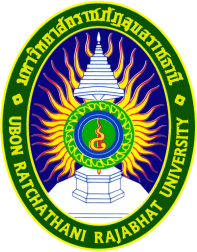 รายงานสรุปผลการประเมินคุณภาพการศึกษาภายใน ระดับคณะมหาวิทยาลัยราชภัฏอุบลราชธานี ประจำปีการศึกษา 2563คณะ.............................................................มหาวิทยาลัยราชภัฏอุบลราชธานีประจำปีการศึกษา 2563วันที่รายงาน............เดือน...............พ.ศ..............รายงานสรุปผลการประเมินคุณภาพการศึกษาภายใน ระดับคณะ มหาวิทยาลัยราชภัฏอุบลราชธานี ประจำปีการศึกษา 25631. คณะ......................................................................มหาวิทยาลัยราชภัฏอุบลราชธานี2. สรุปผลการประเมินคุณภาพการศึกษาภายในระดับคณะ มหาวิทยาลัยราชภัฏอุบลราชธานี  ประจำปีการศึกษา 2563     วิเคราะห์ผลการประเมินคุณภาพการศึกษาภายในระดับคณะ มหาวิทยาลัยราชภัฏอุบลราชธานี3. รายงานผลการวิเคราะห์จุดเด่นและจุดที่ควรพัฒนา ลงชื่อ.........................................................ผู้ให้ข้อมูล(.............................................................)คณบดี/รองคณบดีฝ่าย.........................................วันที่.........................................................องค์ประกอบคุณภาพเป้าหมายผลการดำเนินงานคะแนนการประเมิน(ตามเกณฑ์ สกอ.)องค์ประกอบที่ 1ตัวบ่งชี้ที่ 1.1ระดับ ตัวบ่งชี้ที่ 1.2ร้อยละ ตัวบ่งชี้ที่ 1.3ร้อยละ ตัวบ่งชี้ที่ 1.4 ข้อตัวบ่งชี้ที่ 1.5 ข้อตัวบ่งชี้ที่ 1.6 ข้อเฉลี่ยคะแนนองค์ประกอบที่ 1องค์ประกอบที่ 2ตัวบ่งชี้ที่ 2.1 ข้อตัวบ่งชี้ที่ 2.2สาขามนุษย์ฯ 25,000 บ. สาขาวิทยาศาสตร์สุขภาพ 50,000 บ.และ วิทย์เทคโนฯ  60,000 บ.ตัวบ่งชี้ที่ 2.3 คะแนนเฉลี่ยคะแนนองค์ประกอบที่ 2องค์ประกอบที่ 3ตัวบ่งชี้ที่ 3.1 ข้อเฉลี่ยคะแนนองค์ประกอบที่ 3องค์ประกอบที่ 4ตัวบ่งชี้ที่ 4.1 ข้อเฉลี่ยคะแนนองค์ประกอบที่ 4องค์ประกอบที่ 5ตัวบ่งชี้ที่ 5.1 ข้อตัวบ่งชี้ที่ 5.2ข้อเฉลี่ยคะแนนองค์ประกอบที่ 5เฉลี่ยคะแนนรวมทุกตัวบ่งชี้ของทุกองค์ประกอบองค์ประกอบคุณภาพคะแนนการประเมินเฉลี่ยคะแนนการประเมินเฉลี่ยคะแนนการประเมินเฉลี่ยคะแนนการประเมินเฉลี่ยผลการประเมินองค์ประกอบคุณภาพIpOรวม0.00<=1.50การดำเนินงานต้องปรับปรุงเร่งด่วนองค์ประกอบคุณภาพIpOรวม1.51–2.50 การดำเนินงานต้องปรับปรุงองค์ประกอบคุณภาพIpOรวม2.51–3.50 การดำเนินงานระดับพอใช้องค์ประกอบคุณภาพIpOรวม3.51-4.50 การดำเนินงานระดับดีองค์ประกอบคุณภาพIpOรวม4.51-5.00 การดำเนินงานระดับดีมากองค์ประกอบที่ 1องค์ประกอบที่ 2องค์ประกอบที่ 3องค์ประกอบที่ 4องค์ประกอบที่ 5คะแนนเฉลี่ยรวม 13 ตัวบ่งชี้ผลการประเมินองค์ประกอบคุณภาพจุดเด่นจุดที่ควรพัฒนาข้อเสนอแนะในการพัฒนา/ปรับปรุงองค์ประกอบที่ 1องค์ประกอบที่ 2องค์ประกอบที่ 3องค์ประกอบที่ 4องค์ประกอบที่ 5